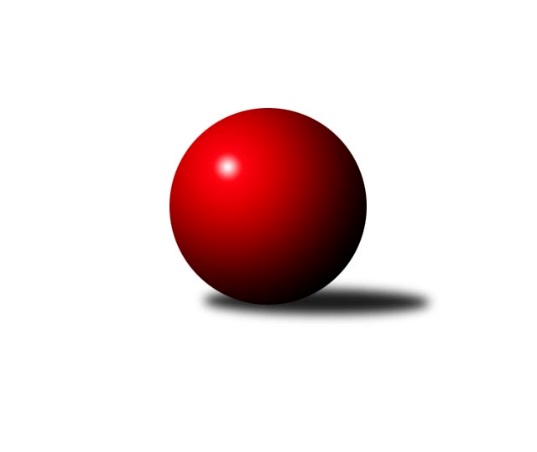 Č.19Ročník 2016/2017	11.3.2017Nejlepšího výkonu v tomto kole: 3185 dosáhlo družstvo: KK PSJ Jihlava2. KLZ B 2016/2017Výsledky 19. kolaSouhrnný přehled výsledků:KK PSJ Jihlava	- KK Mor.Slávia Brno	6:2	3185:3135	15.0:9.0	11.3.TJ Sokol Luhačovice	- HKK Olomouc	6:2	3168:3163	15.0:9.0	11.3.TJ Jiskra Nová Bystřice	- TJ Rostex Vyškov ˝A˝	5:3	3085:3036	13.0:11.0	11.3.TJ Sokol Vracov	- KK Zábřeh	2:6	2980:3177	7.0:17.0	11.3.SK Baník Ratiškovice	- KC Zlín	2:6	3156:3163	12.5:11.5	11.3.Tabulka družstev:	1.	KC Zlín	17	14	1	2	93.0 : 43.0 	240.5 : 167.5 	 3164	29	2.	KK Zábřeh	17	12	3	2	90.0 : 46.0 	232.5 : 175.5 	 3111	27	3.	TJ Jiskra Nová Bystřice	18	12	1	5	86.0 : 58.0 	236.5 : 195.5 	 3137	25	4.	HKK Olomouc	17	7	3	7	65.0 : 71.0 	186.5 : 221.5 	 3090	17	5.	KK PSJ Jihlava	16	7	2	7	68.0 : 60.0 	198.0 : 186.0 	 2998	16	6.	TJ Sokol Luhačovice	17	8	0	9	65.0 : 71.0 	208.0 : 200.0 	 3076	16	7.	KK Mor.Slávia Brno	18	7	2	9	67.0 : 77.0 	204.0 : 228.0 	 3110	16	8.	TJ Rostex Vyškov ˝A˝	17	7	1	9	70.0 : 66.0 	206.0 : 202.0 	 3078	15	9.	SK Baník Ratiškovice	17	6	1	10	59.0 : 77.0 	199.5 : 208.5 	 3089	13	10.	TJ Sokol Vracov	17	5	0	12	53.0 : 83.0 	186.5 : 221.5 	 3071	10	11.	KK Vyškov˝B˝	17	2	0	15	36.0 : 100.0 	158.0 : 250.0 	 2902	4Podrobné výsledky kola:	 KK PSJ Jihlava	3185	6:2	3135	KK Mor.Slávia Brno	Šárka Dvořáková	131 	 135 	 119 	145	530 	 2:2 	 522 	 125	147 	 121	129	Ilona Olšáková	Eva Rosendorfská	143 	 128 	 138 	136	545 	 3:1 	 542 	 136	150 	 125	131	Lenka Kričinská	Dana Fišerová	122 	 110 	 125 	131	488 	 2:2 	 489 	 139	117 	 109	124	Michaela Šimková	Šárka Vacková	132 	 123 	 140 	139	534 	 3:1 	 505 	 129	130 	 117	129	Pavlína Březinová	Jana Braunová	139 	 146 	 138 	152	575 	 4:0 	 523 	 133	126 	 137	127	Martina Dosedlová	Simona Matulová	148 	 124 	 126 	115	513 	 1:3 	 554 	 141	136 	 136	141	Romana Sedlářovározhodčí: Nejlepší výkon utkání: 575 - Jana Braunová	 TJ Sokol Luhačovice	3168	6:2	3163	HKK Olomouc	Hana Krajíčková	147 	 117 	 107 	126	497 	 2:2 	 511 	 123	132 	 140	116	Hana Malíšková	Ludmila Pančochová	137 	 127 	 127 	144	535 	 3:1 	 528 	 125	124 	 142	137	Marie Chmelíková	Šárka Nováková	123 	 141 	 130 	144	538 	 4:0 	 509 	 121	132 	 122	134	Denisa Hamplová	Monika Hubíková	122 	 135 	 139 	125	521 	 1:3 	 566 	 154	147 	 124	141	Jaroslava Havranová	Lenka Menšíková	134 	 118 	 139 	140	531 	 3:1 	 523 	 121	141 	 130	131	Silvie Vaňková	Hana Konečná	132 	 133 	 128 	153	546 	 2:2 	 526 	 110	145 	 143	128	Kateřina Bajerovározhodčí: Nejlepší výkon utkání: 566 - Jaroslava Havranová	 TJ Jiskra Nová Bystřice	3085	5:3	3036	TJ Rostex Vyškov ˝A˝	Iva Molová	130 	 113 	 149 	131	523 	 2:2 	 515 	 124	117 	 131	143	Zuzana Štěrbová	Veronika Baudyšová	123 	 137 	 131 	145	536 	 4:0 	 482 	 119	125 	 114	124	Tereza Vidlářová	Veronika Pýchová	98 	 93 	 121 	154	466 	 1:3 	 521 	 141	119 	 124	137	Michaela Kouřilová	Michaela Běhounová	130 	 129 	 116 	116	491 	 2:2 	 502 	 124	130 	 140	108	Monika Tilšerová	Lucie Vrecková	153 	 140 	 126 	138	557 	 3:1 	 498 	 124	119 	 128	127	Monika Anderová	Gabriela Filakovská	128 	 130 	 116 	138	512 	 1:3 	 518 	 132	134 	 147	105	Jana Vejmolovározhodčí: Nejlepší výkon utkání: 557 - Lucie Vrecková	 TJ Sokol Vracov	2980	2:6	3177	KK Zábřeh	Mariana Kreuzingerová	136 	 130 	 127 	134	527 	 3:1 	 499 	 129	118 	 135	117	Hana Ollingerová	Marie Býčková	108 	 118 	 130 	129	485 	 1:3 	 508 	 123	122 	 139	124	Romana Švubová	Jitka Šimková	118 	 119 	 139 	147	523 	 2:2 	 510 	 127	131 	 123	129	Dana Wiedermannová	Hana Beranová	134 	 120 	 120 	131	505 	 1:3 	 553 	 132	138 	 142	141	Lenka Horňáková	Martina Nejedlíková	126 	 115 	 115 	121	477 	 0:4 	 560 	 132	128 	 156	144	Lenka Kubová	Monika Niklová	126 	 110 	 107 	120	463 	 0:4 	 547 	 151	132 	 125	139	Jitka Killarovározhodčí: Nejlepší výkon utkání: 560 - Lenka Kubová	 SK Baník Ratiškovice	3156	2:6	3163	KC Zlín	Martina Šupálková	157 	 134 	 141 	140	572 	 4:0 	 516 	 137	126 	 120	133	Kristýna Zimáková	Tereza Hykšová	153 	 119 	 128 	141	541 	 2:2 	 545 	 142	136 	 146	121	Dita Trochtová	Sára Zálešáková	128 	 123 	 150 	125	526 	 1.5:2.5 	 518 	 128	141 	 122	127	Hana Kubáčková	Jana Macková	107 	 125 	 134 	107	473 	 2:2 	 492 	 126	116 	 110	140	Zuzana Ančincová	Marie Kobylková	118 	 132 	 104 	127	481 	 0:4 	 546 	 136	139 	 143	128	Martina Ančincová	Dana Tomančáková	141 	 152 	 126 	144	563 	 3:1 	 546 	 129	142 	 139	136	Bohdana Jankovýchrozhodčí: Nejlepší výkon utkání: 572 - Martina ŠupálkováPořadí jednotlivců:	jméno hráče	družstvo	celkem	plné	dorážka	chyby	poměr kuž.	Maximum	1.	Iva Molová 	TJ Jiskra Nová Bystřice	554.22	367.2	187.0	4.5	9/9	(597)	2.	Bohdana Jankových 	KC Zlín	546.61	368.6	178.0	3.6	8/9	(583)	3.	Romana Sedlářová 	KK Mor.Slávia Brno	545.93	360.5	185.5	4.3	8/9	(596)	4.	Jitka Šimková 	TJ Sokol Vracov	544.53	366.7	177.8	4.9	8/9	(585)	5.	Martina Ančincová 	KC Zlín	543.33	375.3	168.0	4.4	8/9	(573)	6.	Silvie Vaňková 	HKK Olomouc	541.56	362.4	179.2	3.4	9/10	(595)	7.	Mariana Kreuzingerová 	TJ Sokol Vracov	540.57	361.0	179.6	4.2	7/9	(562)	8.	Jitka Killarová 	KK Zábřeh	540.47	356.8	183.7	2.0	8/9	(580)	9.	Šárka Nováková 	TJ Sokol Luhačovice	537.75	365.6	172.2	5.1	9/9	(583)	10.	Jana Vejmolová 	TJ Rostex Vyškov ˝A˝	536.68	359.2	177.5	5.1	9/9	(596)	11.	Martina Šupálková 	SK Baník Ratiškovice	536.23	370.6	165.6	6.6	6/8	(572)	12.	Martina Zimáková 	KC Zlín	532.32	356.0	176.3	3.8	8/9	(589)	13.	Hana Beranová 	TJ Sokol Vracov	531.32	358.8	172.5	5.1	8/9	(577)	14.	Tereza Hykšová 	SK Baník Ratiškovice	530.53	360.6	170.0	7.3	8/8	(583)	15.	Jaroslava Havranová 	HKK Olomouc	529.49	348.7	180.8	3.4	9/10	(566)	16.	Petra Dočkalová 	KK PSJ Jihlava	528.83	353.0	175.8	3.9	6/8	(554)	17.	Lenka Kubová 	KK Zábřeh	526.50	357.2	169.3	5.4	9/9	(560)	18.	Romana Švubová 	KK Zábřeh	526.25	350.7	175.6	3.7	8/9	(584)	19.	Šárka Vacková 	KK PSJ Jihlava	525.73	358.1	167.6	8.3	7/8	(549)	20.	Gabriela Filakovská 	TJ Jiskra Nová Bystřice	525.27	351.1	174.1	6.3	8/9	(605)	21.	Dita Trochtová 	KC Zlín	525.25	356.5	168.7	5.8	6/9	(551)	22.	Hana Kubáčková 	KC Zlín	524.99	351.2	173.8	4.3	9/9	(558)	23.	Ilona Olšáková 	KK Mor.Slávia Brno	522.91	367.0	155.9	9.3	8/9	(569)	24.	Ludmila Pančochová 	TJ Sokol Luhačovice	522.78	357.2	165.5	6.4	9/9	(572)	25.	Eva Kadrnožková 	TJ Jiskra Nová Bystřice	522.73	360.4	162.3	8.2	7/9	(569)	26.	Kristýna Zimáková 	KC Zlín	522.21	365.5	156.8	7.1	8/9	(557)	27.	Lenka Horňáková 	KK Zábřeh	521.89	361.4	160.5	5.2	9/9	(553)	28.	Veronika Baudyšová 	TJ Jiskra Nová Bystřice	519.94	356.2	163.7	5.7	7/9	(582)	29.	Michaela Kouřilová 	TJ Rostex Vyškov ˝A˝	519.88	355.4	164.5	6.9	9/9	(571)	30.	Martina Dosedlová 	KK Mor.Slávia Brno	519.31	354.3	165.0	9.7	7/9	(571)	31.	Monika Anderová 	TJ Rostex Vyškov ˝A˝	519.24	352.3	166.9	6.5	9/9	(575)	32.	Pavlína Březinová 	KK Mor.Slávia Brno	517.64	360.0	157.6	6.9	9/9	(564)	33.	Lenka Kričinská 	KK Mor.Slávia Brno	517.53	351.7	165.8	7.3	9/9	(552)	34.	Jana Kurialová 	KK Vyškov˝B˝	516.88	354.3	162.6	8.0	6/8	(577)	35.	Hana Konečná 	TJ Sokol Luhačovice	516.82	356.4	160.4	7.8	7/9	(546)	36.	Dana Wiedermannová 	KK Zábřeh	515.51	354.4	161.1	5.5	9/9	(577)	37.	Michaela Běhounová 	TJ Jiskra Nová Bystřice	515.22	360.8	154.4	9.4	6/9	(550)	38.	Lenka Menšíková 	TJ Sokol Luhačovice	514.37	354.8	159.5	8.3	7/9	(543)	39.	Dana Tomančáková 	SK Baník Ratiškovice	514.37	353.8	160.5	7.6	7/8	(563)	40.	Eva Rosendorfská 	KK PSJ Jihlava	514.02	351.0	163.0	7.1	8/8	(557)	41.	Lucie Vrecková 	TJ Jiskra Nová Bystřice	513.96	356.5	157.5	9.0	9/9	(559)	42.	Marie Kobylková 	SK Baník Ratiškovice	513.58	358.5	155.1	7.4	8/8	(556)	43.	Hana Kropáčová 	HKK Olomouc	511.76	352.7	159.0	9.2	7/10	(543)	44.	Kateřina Bajerová 	HKK Olomouc	509.00	354.4	154.6	9.6	8/10	(553)	45.	Hana Malíšková 	HKK Olomouc	508.68	351.5	157.2	6.8	8/10	(545)	46.	Simona Matulová 	KK PSJ Jihlava	506.38	345.7	160.6	9.1	7/8	(573)	47.	Marie Chmelíková 	HKK Olomouc	505.73	337.7	168.1	7.8	7/10	(536)	48.	Monika Niklová 	TJ Sokol Vracov	504.48	347.0	157.5	9.1	9/9	(598)	49.	Jana Macková 	SK Baník Ratiškovice	503.93	344.1	159.8	9.6	6/8	(531)	50.	Sára Zálešáková 	SK Baník Ratiškovice	502.60	350.1	152.5	7.0	6/8	(526)	51.	Zuzana Štěrbová 	TJ Rostex Vyškov ˝A˝	500.86	342.5	158.4	7.8	7/9	(536)	52.	Veronika Pýchová 	TJ Jiskra Nová Bystřice	499.96	345.2	154.7	9.2	7/9	(557)	53.	Tereza Vidlářová 	TJ Rostex Vyškov ˝A˝	497.17	343.8	153.4	10.1	6/9	(572)	54.	Hana Krajíčková 	TJ Sokol Luhačovice	492.46	343.2	149.3	9.7	7/9	(514)	55.	Klára Trojanová 	TJ Sokol Vracov	491.17	342.0	149.2	9.6	7/9	(561)	56.	Marie Býčková 	TJ Sokol Vracov	489.35	335.6	153.8	10.3	8/9	(533)	57.	Milana Alánová 	KK Vyškov˝B˝	488.37	341.3	147.1	8.8	7/8	(552)	58.	Jitka Usnulová 	KK Vyškov˝B˝	483.30	345.7	137.6	12.0	7/8	(531)	59.	Ludmila Tomiczková 	KK Vyškov˝B˝	480.52	336.4	144.1	10.9	6/8	(518)	60.	Běla Omastová 	KK Vyškov˝B˝	474.81	323.1	151.7	11.7	7/8	(509)	61.	Radka Suchomelová 	KK Vyškov˝B˝	474.65	340.4	134.3	13.7	7/8	(523)		Jana Braunová 	KK PSJ Jihlava	564.13	366.1	198.1	2.9	3/8	(585)		Lenka Wognitschová 	TJ Rostex Vyškov ˝A˝	540.67	368.8	171.8	5.7	2/9	(584)		Šárka Dvořáková 	KK PSJ Jihlava	534.63	368.0	166.7	8.0	5/8	(588)		Hana Vrecková 	TJ Jiskra Nová Bystřice	534.33	358.0	176.3	5.7	3/9	(541)		Helena Sobčáková 	KK Zábřeh	526.00	363.8	162.3	7.5	2/9	(527)		Andrea Tatoušková 	HKK Olomouc	525.88	369.9	156.0	6.3	5/10	(548)		Zdenka Svobodová 	TJ Sokol Luhačovice	524.17	356.2	168.0	6.3	4/9	(543)		Hana Stehlíková 	KC Zlín	523.88	358.5	165.4	7.4	4/9	(586)		Lucie Trávníčková 	TJ Rostex Vyškov ˝A˝	523.23	357.7	165.6	6.8	5/9	(562)		Jana Kovářová 	KK Vyškov˝B˝	522.94	353.8	169.1	8.1	5/8	(566)		Jitka Žáčková 	KK Mor.Slávia Brno	521.43	364.0	157.4	7.7	5/9	(562)		Monika Hubíková 	TJ Sokol Luhačovice	519.97	360.2	159.8	7.3	5/9	(553)		Michaela Slavětínská 	KK Mor.Slávia Brno	519.25	349.6	169.7	5.6	5/9	(560)		Barbora Pýchová 	TJ Jiskra Nová Bystřice	517.00	334.0	183.0	3.0	1/9	(517)		Zuzana Ančincová 	KC Zlín	516.40	349.8	166.6	6.7	5/9	(571)		Dagmar Opluštilová 	SK Baník Ratiškovice	516.25	349.5	166.8	6.6	3/8	(532)		Kamila Chládková 	KK Zábřeh	516.11	355.6	160.6	8.1	3/9	(545)		Michaela Šimková 	KK Mor.Slávia Brno	516.00	352.0	164.0	7.5	2/9	(543)		Marcela Balvínová 	KK Zábřeh	516.00	356.5	159.5	8.0	2/9	(518)		Jana Nytrová 	TJ Rostex Vyškov ˝A˝	512.00	352.0	160.0	10.0	1/9	(512)		Jana Mačudová 	SK Baník Ratiškovice	510.13	354.5	155.7	8.5	5/8	(552)		Monika Tilšerová 	TJ Rostex Vyškov ˝A˝	509.44	345.2	164.3	8.8	4/9	(531)		Lucie Polešovská 	TJ Sokol Vracov	507.00	343.0	164.0	8.0	1/9	(507)		Andrea Katriňáková 	TJ Sokol Luhačovice	503.33	345.5	157.9	5.5	4/9	(547)		Karolína Derahová 	KK PSJ Jihlava	502.00	350.6	151.4	10.2	5/8	(536)		Denisa Martináková 	TJ Sokol Vracov	500.00	368.0	132.0	13.0	1/9	(500)		Hana Ollingerová 	KK Zábřeh	498.80	351.1	147.7	9.7	5/9	(518)		Ivana Pešková 	KK Mor.Slávia Brno	496.50	347.3	149.2	11.8	3/9	(506)		Adéla Hlávková 	KK PSJ Jihlava	495.00	352.0	143.0	9.5	2/8	(521)		Veronika Kaiserová 	TJ Sokol Vracov	490.33	333.0	157.3	11.0	3/9	(495)		Helena Konečná 	TJ Sokol Luhačovice	490.00	348.0	142.0	9.0	1/9	(490)		Lenka Habrová 	KK PSJ Jihlava	489.67	347.8	141.8	10.7	3/8	(518)		Denisa Hamplová 	HKK Olomouc	489.50	342.3	147.2	9.2	6/10	(509)		Veronika Presová 	TJ Sokol Vracov	484.65	341.9	142.8	12.1	5/9	(526)		Martina Hájková 	KK Mor.Slávia Brno	480.50	335.2	145.3	12.2	3/9	(518)		Dana Fišerová 	KK PSJ Jihlava	480.13	339.1	141.0	12.7	5/8	(565)		Martina Nejedlíková 	TJ Sokol Vracov	476.67	343.3	133.3	15.3	1/9	(517)		Silvie Horňáková 	KK Zábřeh	473.00	320.0	153.0	11.0	1/9	(473)		Zuzana Slovenčíková 	KC Zlín	467.00	339.0	128.0	11.0	2/9	(468)		Olga Ollingerová 	KK Zábřeh	466.33	321.2	145.2	13.8	3/9	(514)		Pavla Fialová 	TJ Rostex Vyškov ˝A˝	458.67	327.7	131.0	14.7	3/9	(482)		Irena Partlová 	KK PSJ Jihlava	452.00	316.0	136.0	9.0	1/8	(452)		Vladimíra Kyprová 	KK Vyškov˝B˝	428.00	309.5	118.5	19.0	2/8	(468)		Eva Alánová 	KK Vyškov˝B˝	425.75	304.5	121.3	14.0	2/8	(443)		Lenka Idrová 	KK Mor.Slávia Brno	413.00	311.0	102.0	24.0	1/9	(413)Sportovně technické informace:Starty náhradníků:registrační číslo	jméno a příjmení 	datum startu 	družstvo	číslo startu21212	Mariana Kreuzingerová	11.03.2017	TJ Sokol Vracov	5x22146	Michaela Šimková	11.03.2017	KK Mor.Slávia Brno	2x7754	Jaroslava Havranová	11.03.2017	HKK Olomouc	7x24047	Martina Nejedlíková	11.03.2017	TJ Sokol Vracov	2x21434	Michaela Běhounová	11.03.2017	TJ Jiskra Nová Bystřice	5x23322	Veronika Pýchová	11.03.2017	TJ Jiskra Nová Bystřice	5x18506	Martina Prachařová	11.03.2017	KK Mor.Slávia Brno	8x
Hráči dopsaní na soupisku:registrační číslo	jméno a příjmení 	datum startu 	družstvo	Program dalšího kola:20. kolo18.3.2017	so	10:00	TJ Rostex Vyškov ˝A˝ - TJ Sokol Vracov	18.3.2017	so	11:30	KC Zlín - TJ Sokol Luhačovice	18.3.2017	so	12:00	KK Zábřeh - SK Baník Ratiškovice	18.3.2017	so	14:00	HKK Olomouc - KK PSJ Jihlava	18.3.2017	so	14:00	KK Mor.Slávia Brno - KK Vyškov˝B˝	Nejlepší šestka kola - absolutněNejlepší šestka kola - absolutněNejlepší šestka kola - absolutněNejlepší šestka kola - absolutněNejlepší šestka kola - dle průměru kuželenNejlepší šestka kola - dle průměru kuželenNejlepší šestka kola - dle průměru kuželenNejlepší šestka kola - dle průměru kuželenNejlepší šestka kola - dle průměru kuželenPočetJménoNázev týmuVýkonPočetJménoNázev týmuPrůměr (%)Výkon4xJana BraunováJihlava5755xMartina ŠupálkováRatiškovice111.635725xMartina ŠupálkováRatiškovice5724xJana BraunováJihlava110.325751xJaroslava HavranováHKK Olomouc5661xDana TomančákováRatiškovice109.885631xDana TomančákováRatiškovice5634xLucie VreckováNová Bystřice109.25571xLenka KubováZábřeh5602xJaroslava HavranováHKK Olomouc108.435662xLucie VreckováNová Bystřice5571xLenka KubováZábřeh108.09560